Symbols and Symbol Tables: 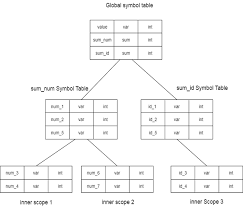 Kernel symbols and symbol tables are concepts related to the Linux kernel's symbol information. Symbols represent functions, variables, or other entities defined in the kernel code. Symbol tables store information about these symbols, allowing the kernel to efficiently access and link them during runtime.Kernel Symbols:Kernel symbols are names given to functions, variables, and other entities defined within the Linux kernel source code. They provide a way to refer to specific code or data elements within the kernel. Symbols are typically used for function calls, variable access, and inter-module communication.Kernel symbols are defined using macros like EXPORT_SYMBOL or EXPORT_SYMBOL_GPL. These macros make symbols visible to other kernel modules or components, enabling them to access and use the defined functions or variables.Symbol Tables:A symbol table is a data structure that stores information about symbols in the kernel. It acts as a lookup table, allowing the kernel to find and link symbols during runtime. Symbol tables provide efficient access to symbols, helping in resolving function calls and variable references within the kernel code.The symbol table contains entries for each symbol, including its name, type, address, size, and other relevant information. This information allows the kernel to locate and link symbols dynamically at runtime. Symbol tables are constructed during the kernel build process and are used by the kernel's linker and runtime loader.Symbol tables also play a crucial role in kernel debugging and profiling. They enable tools like debuggers or profilers to map addresses to symbol names, providing meaningful information during debugging sessions or performance analysis.Symbol tables are typically stored in the kernel's binary image or the kernel's debug information. They can be accessed through tools like nm (symbol table) or objdump (disassembler and symbol table viewer) to inspect and analyze the symbols and their corresponding information.Overall, kernel symbols and symbol tables provide a mechanism for the Linux kernel to organize and access functions, variables, and other entities defined within the kernel. They facilitate symbol resolution, inter-module communication, debugging, and profiling within the kernel environment.Advantages of Symbols and Symbol Tables: 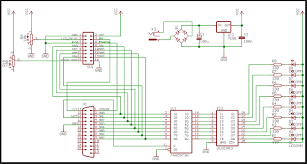 Efficient Symbol Resolution: Symbol tables provide a mechanism for efficient symbol resolution within the kernel. They allow the kernel to quickly locate and link symbols during runtime, reducing the overhead of symbol lookup and improving performance.Modular and Extensible Design: Symbols enable modular and extensible design within the kernel. By exporting symbols, different kernel modules can access and use functions or variables defined in other modules, facilitating code reuse and modularity.Inter-Module Communication: Symbols and symbol tables facilitate inter-module communication within the kernel. Modules can reference and invoke functions or access variables defined in other modules by using the exported symbols, enabling cooperation and interaction between different components of the kernel.Debugging and Profiling Support: Symbol tables are essential for debugging and profiling the kernel code. They provide meaningful names for addresses and allow developers to map symbols to specific code locations, aiding in debugging, stack traces, and performance analysis.Code Readability and Documentation: Symbol names improve code readability and documentation. Descriptive and meaningful symbol names make the kernel code more understandable and assist developers in understanding the purpose and functionality of different code elements.Disadvantages of Symbols and Symbol Tables:Symbol Namespace Pollution: Exporting symbols can lead to symbol namespace pollution. When many symbols are exposed and accessible to other modules, conflicts may arise if different modules define symbols with the same name, potentially causing issues during symbol resolution.Lack of Encapsulation: Exporting symbols can violate the principle of encapsulation. Direct access to internal symbols by other modules can result in dependencies and coupling between modules, making it harder to maintain and evolve the kernel codebase.Symbol Overhead: Maintaining symbol tables and exporting symbols incurs some overhead in terms of memory and performance. The symbol table requires memory resources to store symbol information, and symbol lookup involves additional processing, albeit typically minimal.Potential Security Risks: Exporting symbols can expose internal implementation details, which may pose security risks if external entities exploit or misuse the exposed symbols. It requires careful consideration and access control to prevent unintended access or unauthorized usage of symbols.Increased Complexity: Symbols and symbol tables introduce additional complexity to the kernel code. Managing symbol visibility, resolving symbol dependencies, and maintaining symbol tables require careful design and consideration, adding complexity to the development and maintenance process.It's important to note that while symbols and symbol tables provide significant advantages in kernel development, they also introduce certain trade-offs and considerations. Careful design and management of symbols and symbol tables are necessary to mitigate the associated disadvantages and ensure a well-structured and maintainable kernel codebase.uses of Symbols and Symbol Tables:Symbols and symbol tables play a crucial role in the functioning and development of the Linux kernel. Here are some common uses of symbols and symbol tables in the kernel:Symbol Resolution: Symbols and symbol tables enable the kernel to efficiently resolve function calls and variable references. When a module or piece of code references a symbol, the symbol table is consulted to locate the corresponding address or definition of the symbol. This facilitates inter-module communication and linking of different parts of the kernel code.Module Development and Integration: Symbols and symbol tables enable the development and integration of kernel modules. Modules can export symbols to make functions or variables accessible to other modules or components. This allows for code reuse, modularity, and the construction of complex systems by combining independent modules.Debugging and Profiling: Symbols and symbol tables are vital for debugging and profiling the kernel. During debugging sessions, tools like debuggers or kernel tracers use symbol tables to map memory addresses to meaningful symbol names. This helps in identifying function call stacks, variable values, and pinpointing the source of errors or performance bottlenecks.Kernel Documentation and APIs: Symbols and symbol tables aid in documenting the kernel's functionality and providing APIs for module developers. By exporting symbols and documenting their purpose, developers can understand and utilize kernel APIs for interacting with different subsystems or functionality.Kernel Patching and Modification: Symbols and symbol tables are crucial when patching or modifying the kernel. When patching the kernel code, symbols provide references to specific code locations, allowing developers to apply changes to the desired sections accurately. Symbol tables also assist in identifying potential conflicts or dependencies when modifying the kernel's internal functionality.Kernel Security Auditing: Symbols and symbol tables are essential for security auditing and analysis of the kernel. Security researchers and analysts can examine the symbol tables to identify potential vulnerabilities, investigate the interactions between modules, and analyze the overall kernel structure for security assessment purposes.Kernel Build and Dependency Management: Symbol tables play a role in the kernel build process and dependency management. They ensure that dependencies between kernel components are resolved correctly during compilation and linking, aiding in the successful build and integration of the kernel.Overall, symbols and symbol tables provide the necessary infrastructure for symbol resolution, module development, debugging, documentation, kernel modification, security auditing, and dependency management within the Linux kernel. They are vital components that enable the functioning, extensibility, and maintainability of the kernel ecosystem.